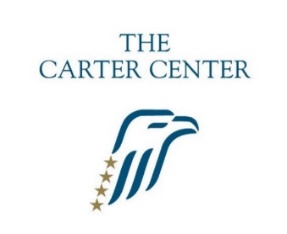 Job Offer Political AnalystPosition: National Political AnalystLocation: Tunis, TunisiaAnticipated duration: 4 July – Jan. 2023 with possibility of extensionStart date: As soon as possibleApplication deadline: July 7, 2022Applications will be reviewed on a rolling basis and the position may be filled before the deadline. Serious candidates are encouraged to apply as soon as possible.The Carter Center, a non-profit non-governmental organization, is seeking an experienced and highly qualified National Political Analyst to join its election observation mission for the July 25 referendum and the Dec. 17 elections.  Under the direct supervision of the Mission Director and Political Analyst, the National Political Analyst will fulfill the following responsibilities:Primary responsibilities:Monitor / track media coverage and prepare daily updates for the Center’s personnel;Provide on a daily basis the latest major developments relating to elections, the political scene and security;Regularly follow and report on activities of civil society and political parties on all issues related to the activity of the Carter Center;Contribute to the preparation of press releases statements and participate in their translation into Arabic and/or French;Organize seminars, workshops and activities conducted by the Carter Center;Contribute to the translation of documents as required;Make researches related to the Center’s activities;Perform other duties, as required (organize meetings and prepare minutes).Qualifications:The ideal candidates will possess some or all the following qualifications: First level University degree in international relations, law, political science, social science, or related field;  A minimum of three to five years’ experience working preferably in an international organization; Thorough knowledge of the Tunisian political system and main stakeholders;Thorough knowledge of Tunisian politics and culture;Strong analytical skills;  Strong writing and communication skills;Ability to perform well under stress, work within a team, and maintain professionalism at all times;Good knowledge of spoken and written English and French;Experience in translation and interpretation a plus.Please send your cover letter, CV and reference list in English to: tcc.tunisia@gmail.comThe Carter Center was founded in 1982 by former U.S. President Jimmy Carter and his wife, Rosalynn, in partnership with Emory University, to advance peace and health worldwide. A not-for-profit, nongovernmental organization, the Center has helped to improve life for people in more than 70 countries by resolving conflicts; advancing democracy, human rights, and economic opportunity; Visit www.cartercenter.org to learn more about The Carter Center.The Carter Center in Tunisia: Following its international election observation of 2011, The Carter Center retained a presence in Tunisia to monitor the constitutional drafting process and observe the legislative and presidential elections of 2014. The Center remains in Tunisia to monitor the process of harmonizing existing domestic legislation and new legislation with the ideals of the 2014 constitution. Since then, the Center has continued to work with Civil Society Organizations on capacity building issues. In 2018, the Center held focus groups in partnership with CSOs. The Center also strengthened the capacity and shared best practices with CSOs preparing to observe the municipal elections. In 2019 the Carter Center fielded an international observation mission to observe Tunisia’s early presidential and legislative elections. The Center will deploy an expert mission to observe the July 25 referendum and a full observation mission for the Dec. 17 elections and a possible second round.